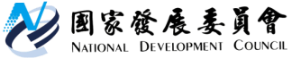 國家發展委員會 新聞稿112年9月份景氣概況發布日期：112年10月27日發布單位：經濟發展處112年9月景氣對策信號綜合判斷分數為17分，較上月增加2分，燈號轉為黃藍燈；景氣領先指標續呈下滑，同時指標持續上升，顯示國內景氣逐漸改善，但仍須觀察後續變化。受惠AI商機及科技新品備貨需求挹注，9月出口燈號轉為綠燈，生產、銷售減幅亦持續收斂，製造業營業氣候測驗點則轉為黃藍燈；內需部分，勞動市場維持穩定，零售及餐飲業營業額雙創歷年同月新高，顯示消費動能仍屬穩健。展望未來，AI等新興應用加速擴展，加上消費性電子產品將邁入年底銷售旺季，可望挹注出口動能；投資方面，半導體廠商維持先進製程投資，綠電設施持續建置，政府亦加大公共建設執行力道，擴增公共建設、科技發展與淨零轉型預算規模，均有助激勵投資；消費方面，就業情勢仍屬穩定，加上政府持續推動各項減輕負擔措施，以及明年基本工資調升，將提高民眾可支配所得，消費動能可望延續。整體而言，國內經濟可望緩步回升，但全球通膨反覆，歐美升息遞延效應發酵，加以地緣政治風險升溫，對全球經貿影響仍須關注。1.景氣對策信號（詳圖1、圖2）9月分數為17分，較上月增加2分，燈號由藍燈轉為黃藍燈。9項構成項目中，海關出口值由黃藍燈轉呈綠燈，製造業營業氣候測驗點由藍燈轉呈黃藍燈，分數各增加1分；其餘7項燈號不變。個別構成項目說明如下：貨幣總計數M1B變動率：由上月2.9%減至2.8%，燈號續呈藍燈。股價指數變動率：由上月10.1%增至15.5%，燈號續呈黃紅燈。工業生產指數變動率：由上月下修值-10.9%增至-6.6%，燈號續呈藍燈。非農業部門就業人數變動率：由上月1.57%略減為1.56%，燈號續呈綠燈。海關出口值變動率：由上月-1.5%增至6.0%，燈號由黃藍燈轉呈綠燈。機械及電機設備進口值變動率：由上月-17.7%增至       -9.9%，燈號續呈藍燈。製造業銷售量指數變動率：由上月-8.8%增至-6.4%，燈號續呈藍燈。批發、零售及餐飲業營業額變動率：由上月-3.2%增至   -2.7%，燈號續呈藍燈。製造業營業氣候測驗點：由上月上修值92.63點增至93.98點，燈號由藍燈轉呈黃藍燈。2.景氣指標(1)領先指標領先指標不含趨勢指數為97.88，較上月下降0.77%（詳表1、圖3）。7個構成項目經去除長期趨勢後，2項較上月上升，分別為：製造業營業氣候測驗點、股價指數；其餘5項則較上月下滑，分別為：建築物開工樓地板面積、實質半導體設備進口值、工業及服務業受僱員工淨進入率、實質貨幣總計數M1B、外銷訂單動向指數。(2)同時指標同時指標不含趨勢指數為99.49，較上月上升1.30%（詳表2、圖4）。7個構成項目經去除長期趨勢後，全部皆較上月上升，包括：實質海關出口值、工業生產指數、電力（企業）總用電量、製造業銷售量指數、非農業部門就業人數、批發、零售及餐飲業營業額、實質機械及電機設備進口值。(3)落後指標落後指標不含趨勢指數為98.29，較上月下降0.92%（詳表3、圖5）。5個構成項目經去除長期趨勢後，僅失業率（取倒數）較上月上升；其餘4項較上月下滑，分別為：製造業單位產出勞動成本指數、製造業存貨價值、金融業隔夜拆款利率、全體金融機構放款與投資。聯 絡 人：經濟發展處邱秋瑩副處長、黃月盈簡任視察聯絡電話：(02)2316-5423、5638下次發布日期為 112年11月27日（星期一）下午4時  　圖1  近1年景氣對策信號走勢圖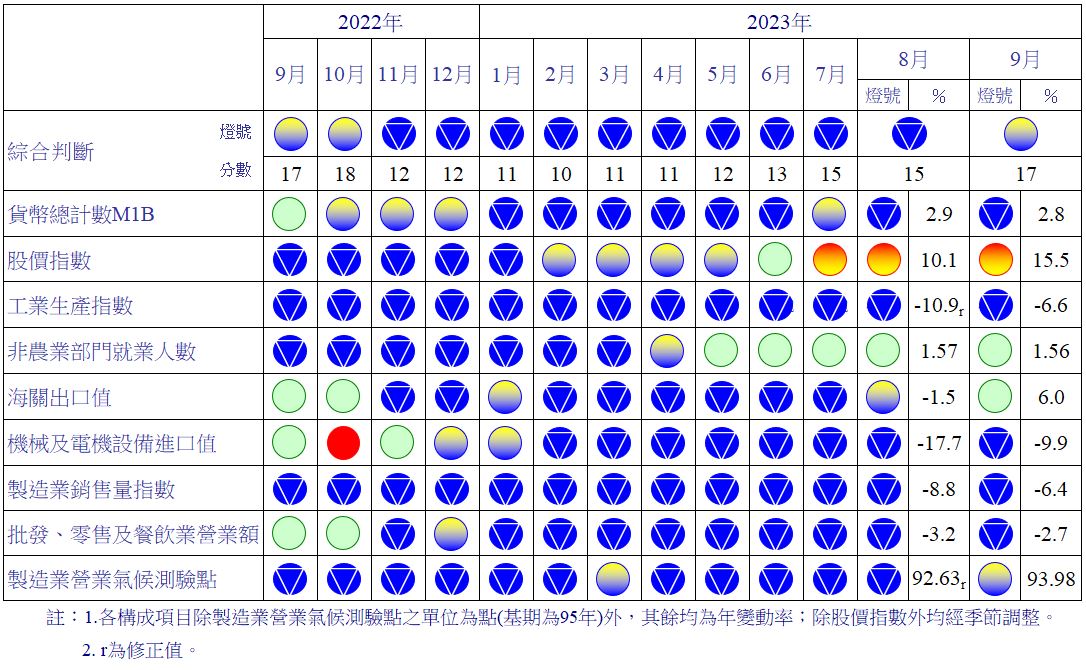 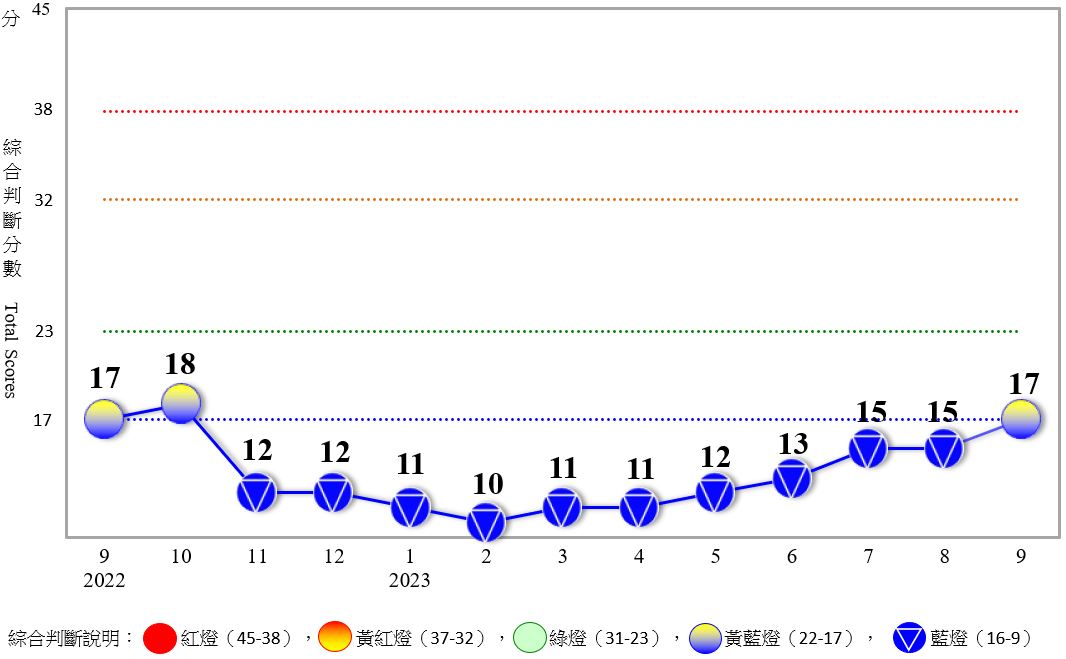   圖2  一年來景氣對策信號表1  景氣領先指標指數註：1.本表構成項目指數為經季節調整、剔除長期趨勢，並平滑化與標準化後之數值。以下表同。    2.外銷訂單動向指數採用以家數計算之動向指數。    3.淨進入率＝進入率—退出率。    4.建築物開工樓地板面積僅包含住宿類（住宅）、商業類、辦公服務類、工業倉儲類4項統計資料。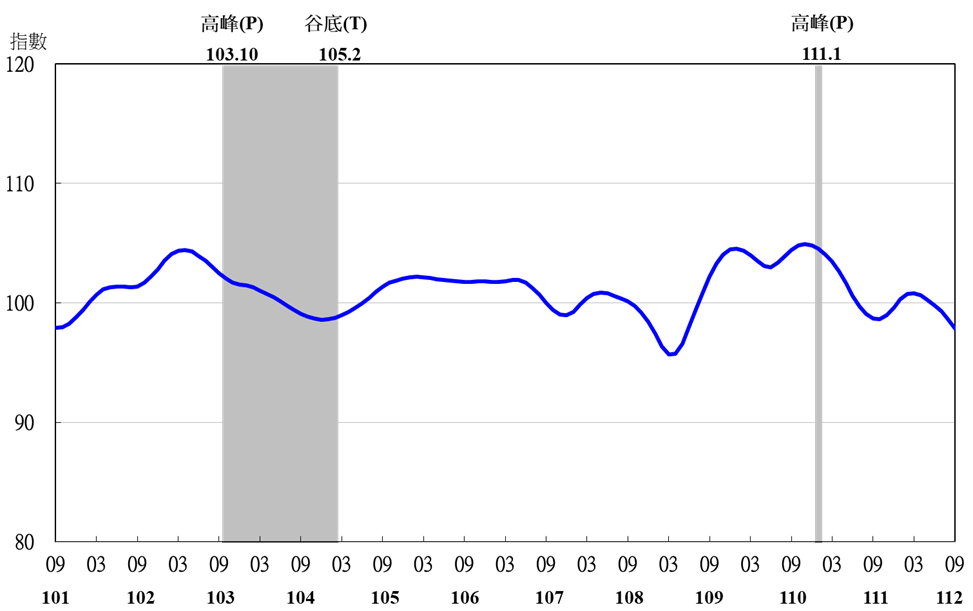 註：陰影區表景氣循環收縮期，以下圖同。圖3  領先指標不含趨勢指數走勢圖表2  景氣同時指標指數圖4  同時指標不含趨勢指數走勢圖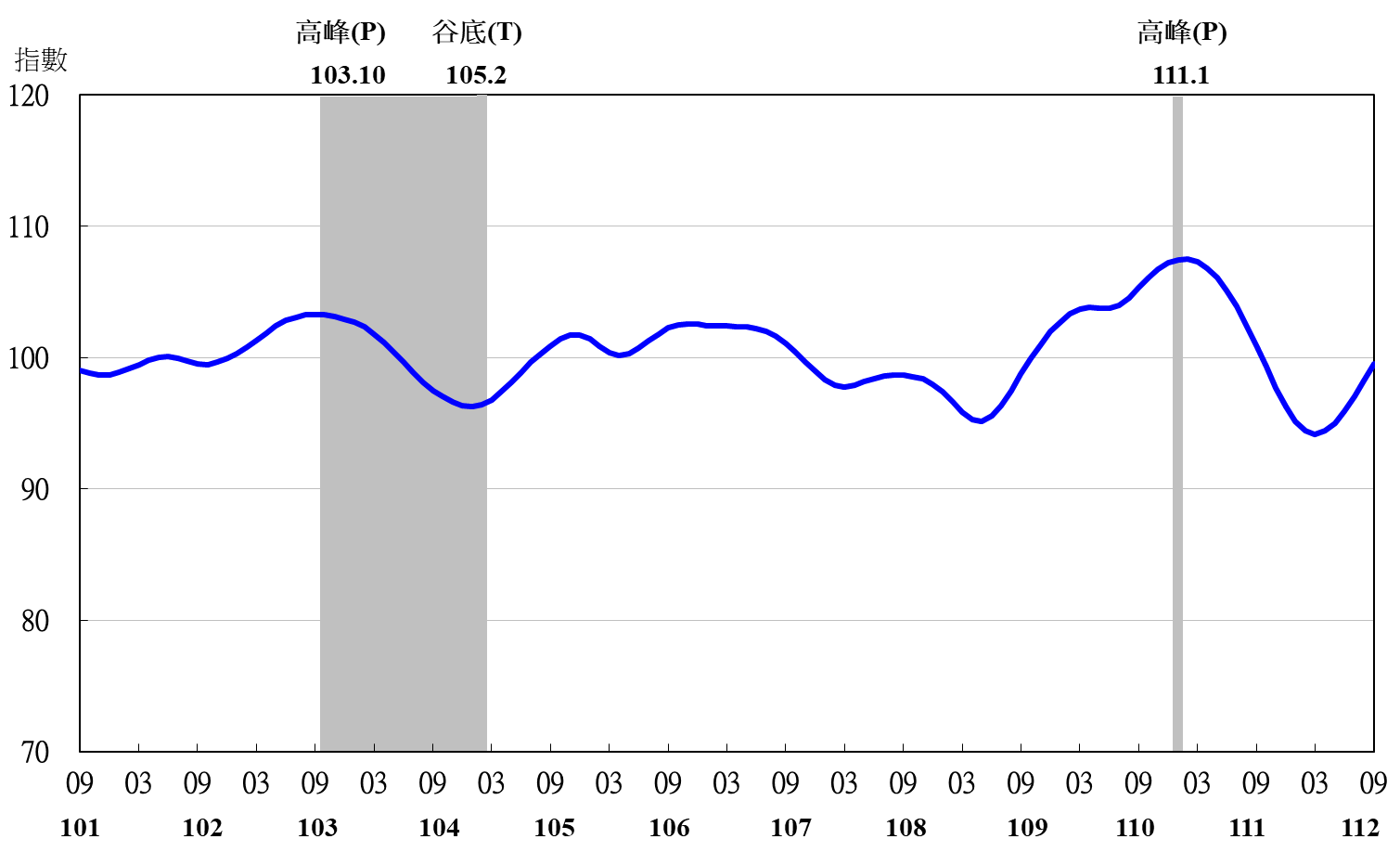 表3  景氣落後指標指數註：1.失業率取倒數計算。圖5  落後指標不含趨勢指數走勢圖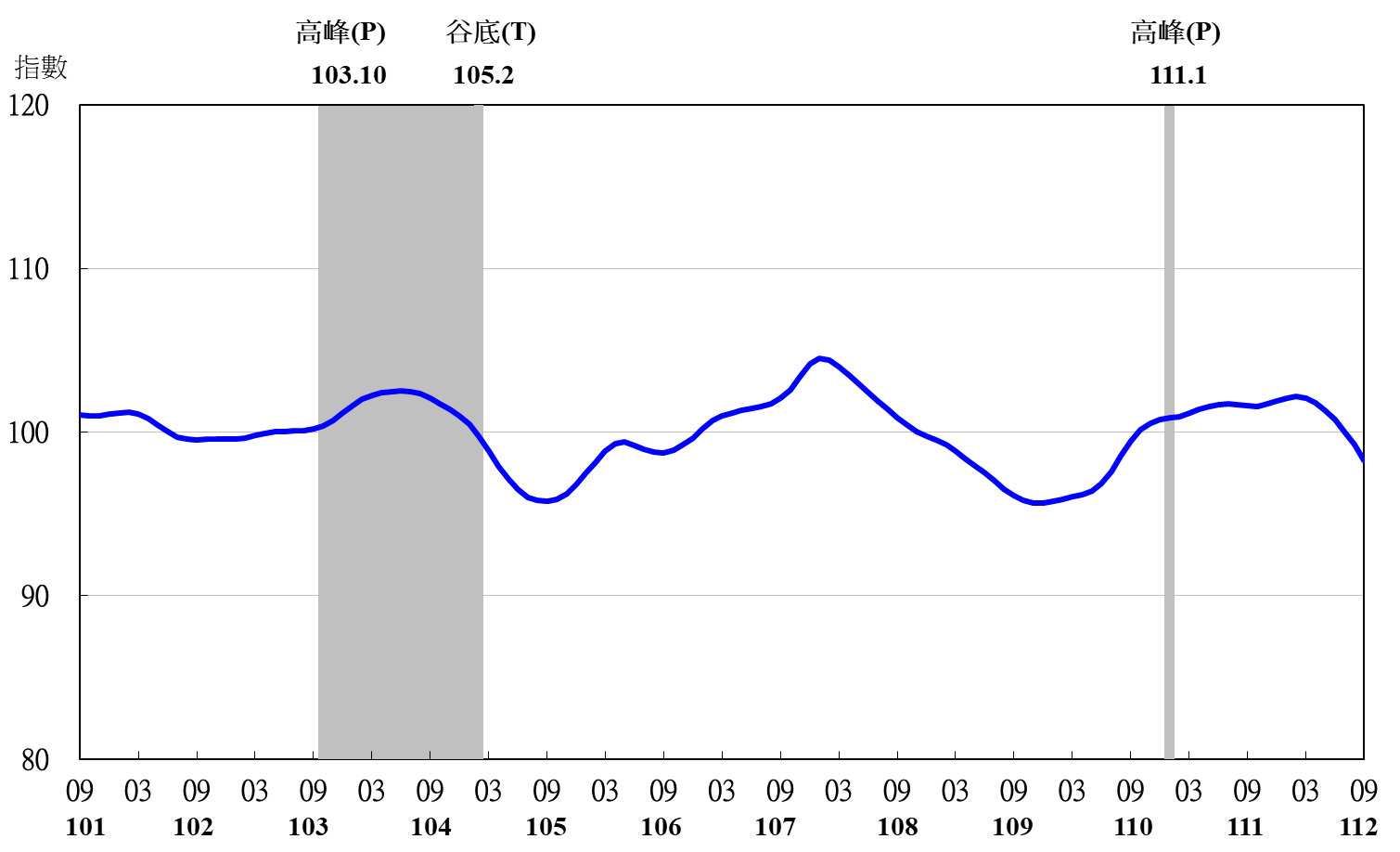 項　　　　　目112年 (2023)112年 (2023)112年 (2023)112年 (2023)112年 (2023)112年 (2023)112年 (2023)項　　　　　目3月4月5月6月7月8月9月不含趨勢指數100.81100.62100.2799.8399.3198.6497.88　較上月變動 (%)0.08-0.19-0.35-0.44-0.52-0.67 -0.77 構成項目1外銷訂單動向指數2100.53100.59100.57100.54100.52100.49 100.45 實質貨幣總計數M1B99.2499.1399.0699.0098.9498.89 98.83 股價指數99.4899.6599.8199.94100.03100.09 100.13 工業及服務業受僱員工淨進入率3100.21100.24100.18100.0499.8499.65 99.46 建築物開工樓地板面積4100.29100.1699.9899.7499.3998.82 98.11 實質半導體設備進口值100.3599.8399.2898.7298.1897.62 97.05 製造業營業氣候測驗點99.5999.7799.92100.08100.30100.56 100.83 項　　　　　　　目112年 (2023)112年 (2023)112年 (2023)112年 (2023)112年 (2023)112年 (2023)112年 (2023)項　　　　　　　目3月4月5月6月7月8月9月不含趨勢指數94.19 94.40 95.00 95.89 97.02 98.22 99.49 　較上月變動 (%)-0.26 0.23 0.64 0.94 1.17 1.24 1.30 構成項目工業生產指數97.43 97.19 97.18 97.36 97.72 98.19 98.69 電力(企業)總用電量98.02 98.21 98.50 98.89 99.34 99.79 100.28 製造業銷售量指數97.60 97.65 97.81 98.05 98.36 98.68 99.01 批發、零售及餐飲業營業額98.49 98.33 98.31 98.35 98.42 98.49 98.58 非農業部門就業人數100.41 100.90 101.34 101.70 101.98 102.20 102.40 實質海關出口值97.62 97.92 98.32 98.83 99.50 100.21 100.95 實質機械及電機設備進口值98.55 98.34 98.22 98.17 98.19 98.23 98.29 項　　　　　　　目112年 (2023)112年 (2023)112年 (2023)112年 (2023)112年 (2023)112年 (2023)112年 (2023)項　　　　　　　目3月4月5月6月7月8月9月不含趨勢指數102.04 101.75 101.33 100.77 100.04 99.20 98.29 　較上月變動 (%)-0.11 -0.28 -0.41 -0.56 -0.72 -0.84 -0.92 構成項目失業率1100.17 100.22 100.30 100.37 100.43 100.48 100.50 製造業單位產出勞動成本指數102.37 102.49 102.49 102.35 102.02 101.53 100.95 金融業隔夜拆款利率100.32 100.34 100.34 100.32 100.29 100.25 100.21 全體金融機構放款與投資99.44 99.57 99.66 99.71 99.71 99.69 99.66 製造業存貨價值99.77 99.16 98.57 98.05 97.63 97.29 97.01 